（様式１）和暦　 年 　月 　日　山形県知事(公所長)　殿　　　　　　　　　　　　　　　　　　　受注者　　　　　　　　　　　　　　　　　　　　住所又は所在地　　　　　　　　　　　　　　　　　　　　氏名又は名称及び代表者氏名　　印請負代金額の変更請求について　和暦　 年　 月　 日付けで契約締結した下記工事については、主要な工事材料の価格が工期内において契約当初と比較して著しく変動したため、建設工事請負契約約款第26条第5項の規定により、請負代金額の変更を請求します。記１　工　　事　　名　　　和暦□□年度□□・・・□事業　　　　　　　　　　　　□□・・・□工事２　請負代金額　　　￥　○○，○○○，○○○３　工　　　　　期　　　和暦　 年 　月 　日から　　　　　　　　　　　　和暦 　年　 月　 日まで４　請求する資材名　　［ 請求する工事材料を具体的に記載 ］５　変更請求概算額　（スライド概算額）　　￥　○，○○○，○○○６　概算額計算書　　　別紙のとおり※請求時は工期末の２ヶ月前であることから、変更請求額は請求時における概算　額でやむを得ない。※概算額計算書は、請求する工事材料それぞれの変動額が、請求時における請負代金額の１％を超えることを確認できるものであれば基本的に任意様式でよい。（参考：様式１－１）（様式２）和暦　　年　月　日　受注者氏名又は名称及び代表者氏名　様山形県県土整備部長(○○総合支庁建設部長)単品スライド対象材料の購入状況に係る資料の提出について（依頼）建設工事請負契約約款第26条第5項（以下「単品スライド条項」という。）の規定により、和暦○○年○○月○○日付けで請求のあった請負代金額の変更について、対象材料に係る実際の購入状況を確認する必要があるため、下記により証明書類を提出してください。なお、確認できない材料については、単品スライド条項による請負代金額の変更対象といたしません。記工事名　和暦○○年度主要地方道○○○○線○○・・・○○工事対象材料　△△△、□□□、・・・提出書類　ただし、燃料油に該当する各対象材料については、当該対象材料の購入価格(数量及び単価)、購入先及び購入時期のすべてを証明する書類を請求者が提出し難い事情があると認める場合においては、請求者が主たる用途に用いた数量を証明する書類の提出を求める。提出期限　和暦　 年　月　日(　)問合せ先　○○課［○○○○担当］　○○○○　℡・・・・（様式２－１）和暦○○年〇〇月〇〇日請負代金額変更請求額計算書　山形県知事（公所長）　殿受注者氏名又は名称及び代表者氏名　　　　　　　　　　　印単品スライド条項に伴う請負代金額の変更請求額の内訳は、下記のとおりです。工事名記（様式２－２）和暦○○年〇〇月〇〇日請負代金額の変更の対象材料計算総括表　山形県知事（公所長）殿受注者氏名又は名称及び代表者氏名　　　　　　　　　　　印和暦○年〇月〇日付け通知のあった請負代金額の変更に必要な購入した価格等について、下記のとおり資料を提出します。工事名記（様式２－３）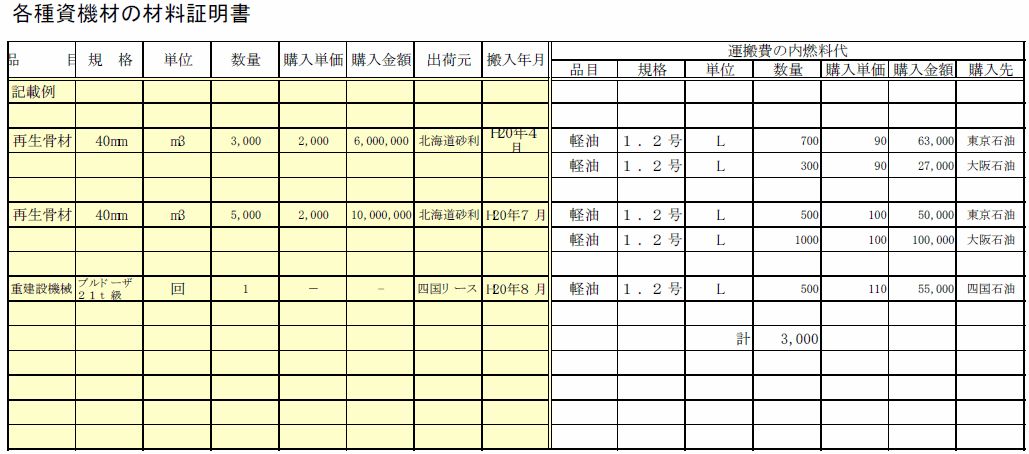 （様式２－４）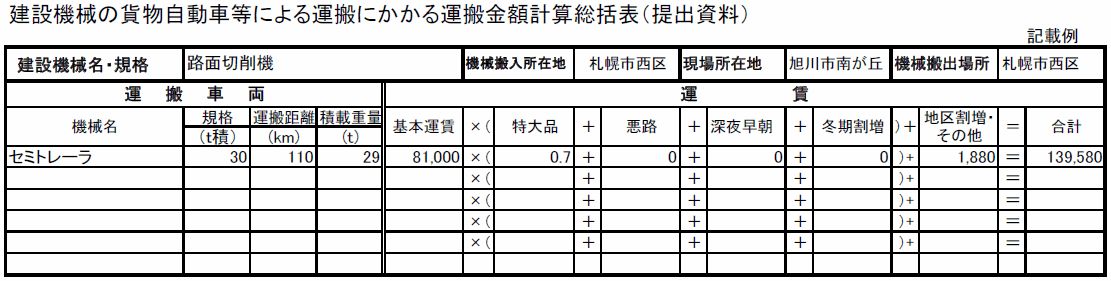 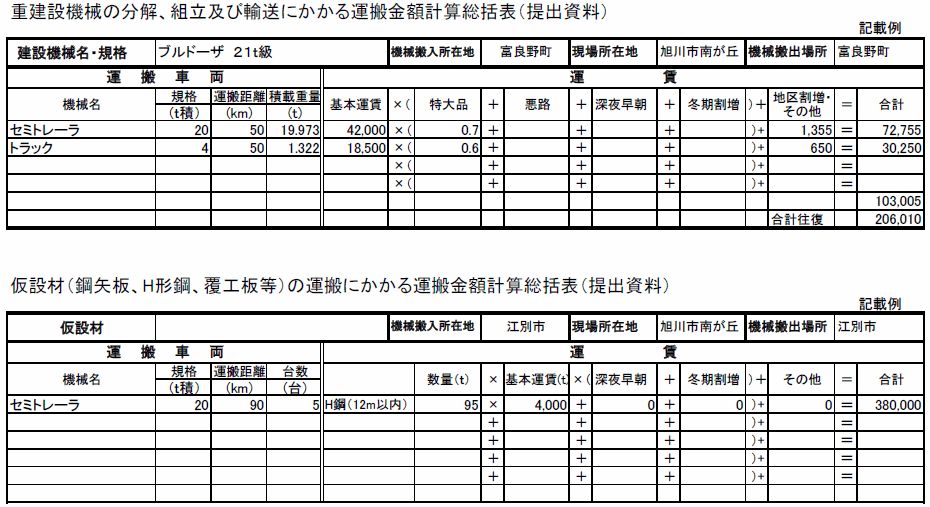 （様式３）（様式４）（様式４－１）（別　添）（様式５）（様式６）和暦　 年 　月 　日　山形県知事(公所長)　殿　　　　　　　　　　　　　　　　　　　受注者　　　　　　　　　　　　　　　　　　　　住所又は所在地　　　　　　　　　　　　　　　　　　　　氏名又は名称及び代表者氏名　　印同　　　意　　　書　和暦　 年　 月　 日付けで協議のありました請負代金額の変更については、下記のとおり同意します。記１　工　　事　　名　　　和暦□□年度□□・・・□事業　　　　　　　　　　　　□□・・・□工事２　変更前の請負代金額に対する増減額（単品スライド額）　　　　　　　　　　　　　￥　　　　　　０　円　（様式第８号）（契約変更書）（様式第11号）（様式第12号）対象材料を実際に購入した際の価格(数量及び単価)、購入先、購入(搬入)時期及び価格の高騰を証明する書類一式変 更 協 議 開 始 通 知 書変 更 協 議 開 始 通 知 書和暦　　年　　月　　日受注者氏名又は名称及び代表者氏名　様　　　　　　　　　　　　　　　　　山形県知事（公所長）　印　　和暦　年　月　日付けで請求のあった請負代金額の変更については、建設工事請負契約約款第26 条第８項の規定により、下記のとおり協議開始の日を定めたので通知します。記和暦　　年　　月　　日受注者氏名又は名称及び代表者氏名　様　　　　　　　　　　　　　　　　　山形県知事（公所長）　印　　和暦　年　月　日付けで請求のあった請負代金額の変更については、建設工事請負契約約款第26 条第８項の規定により、下記のとおり協議開始の日を定めたので通知します。記工事名工事場所工期　和暦　　年　　月　　日から　和暦　　年　　月　　日まで協議開始の日　和暦　　年　　月　　日請 負 代 金 額 変 更 協 議 書請 負 代 金 額 変 更 協 議 書請 負 代 金 額 変 更 協 議 書和暦　　年　　月　　日受注者氏名又は名称及び代表者氏名　　様　　　　　　　　　　　　　　　　　山形県知事（公所長）　印　　和暦　年　月　日付けで請求のあった請負代金額の変更については、建設工事請負契約約款第26 条第７項の規定により、下記のとおり協議します。なお、異存のない時は、契約変更書を提出してください。記和暦　　年　　月　　日受注者氏名又は名称及び代表者氏名　　様　　　　　　　　　　　　　　　　　山形県知事（公所長）　印　　和暦　年　月　日付けで請求のあった請負代金額の変更については、建設工事請負契約約款第26 条第７項の規定により、下記のとおり協議します。なお、異存のない時は、契約変更書を提出してください。記和暦　　年　　月　　日受注者氏名又は名称及び代表者氏名　　様　　　　　　　　　　　　　　　　　山形県知事（公所長）　印　　和暦　年　月　日付けで請求のあった請負代金額の変更については、建設工事請負契約約款第26 条第７項の規定により、下記のとおり協議します。なお、異存のない時は、契約変更書を提出してください。記工事名工事場所工期　和暦　　年　　月　　日から　和暦　　年　　月　　日まで　和暦　　年　　月　　日から　和暦　　年　　月　　日まで変更前の請負代金額に対する増減額増額減額￥　　　　　　　　　　　　　　円工　　事　　代　　金　　　　　　　　　　　　　　　　　　　　円取引に係る消費税及び地方消費税の額　　　　　　　　　　　　　円請 負 代 金 額 変 更 協 議 書請 負 代 金 額 変 更 協 議 書請 負 代 金 額 変 更 協 議 書和暦　　年　　月　　日受注者氏名又は名称及び代表者氏名　　様　　　　　　　　　　　　　　　　　山形県知事（公所長）　印　　和暦　年　月　日付けで請求のあった請負代金額の変更については、建設工事請負契約約款第26 条第７項の規定により、下記のとおり協議します。なお、異存のない時は、別紙同意書に記名、押印して返送してください。記和暦　　年　　月　　日受注者氏名又は名称及び代表者氏名　　様　　　　　　　　　　　　　　　　　山形県知事（公所長）　印　　和暦　年　月　日付けで請求のあった請負代金額の変更については、建設工事請負契約約款第26 条第７項の規定により、下記のとおり協議します。なお、異存のない時は、別紙同意書に記名、押印して返送してください。記和暦　　年　　月　　日受注者氏名又は名称及び代表者氏名　　様　　　　　　　　　　　　　　　　　山形県知事（公所長）　印　　和暦　年　月　日付けで請求のあった請負代金額の変更については、建設工事請負契約約款第26 条第７項の規定により、下記のとおり協議します。なお、異存のない時は、別紙同意書に記名、押印して返送してください。記工事名工事場所工期　和暦　　年　　月　　日から　和暦　　年　　月　　日まで　和暦　　年　　月　　日から　和暦　　年　　月　　日まで変更前の請負代金額に対する増減額増額減額￥　　　　　　　　　　　０　　円工　　事　　代　　金　　　　　　　　　　　　　　　　　　　　円取引に係る消費税及び地方消費税の額　　　　　　　　　　　　　円工 事 出 来 形 検 査 請 求 書工 事 出 来 形 検 査 請 求 書和暦　　年　　月　　日山形県知事（公所長）殿　　　　　　　　　　　　　　　　　受注者住所又は所在地氏名又は名称及び代表者氏名　　　　　　印　　下記の工事について、検査を請求します。　　また、今回請求する部分払いの範囲については、建設工事請負契約約款第26条第５項の請求対象とすることを併せて要請します。記和暦　　年　　月　　日山形県知事（公所長）殿　　　　　　　　　　　　　　　　　受注者住所又は所在地氏名又は名称及び代表者氏名　　　　　　印　　下記の工事について、検査を請求します。　　また、今回請求する部分払いの範囲については、建設工事請負契約約款第26条第５項の請求対象とすることを併せて要請します。記工事名工事場所請負代金額　￥工期　和暦　　年　　月　　日から　和暦　　年　　月　　日まで契約締結年月日　和暦　　年　　月　　日出来形完成年月日和暦　　年　　月　　日工 事 出 来 形 検 査 通 知 書工 事 出 来 形 検 査 通 知 書工 事 出 来 形 検 査 通 知 書工 事 出 来 形 検 査 通 知 書工 事 出 来 形 検 査 通 知 書工 事 出 来 形 検 査 通 知 書工 事 出 来 形 検 査 通 知 書和暦　　年　　月　　日受注者氏名又は名称及び代表者氏名　　様山形県知事（公所長）　　　　印　　下記の工事についての検査の結果を通知します。　　また、当該検査で確認した出来高は、建設工事請負契約約款第26条第５項の請求対象とすることを併せて通知します。記和暦　　年　　月　　日受注者氏名又は名称及び代表者氏名　　様山形県知事（公所長）　　　　印　　下記の工事についての検査の結果を通知します。　　また、当該検査で確認した出来高は、建設工事請負契約約款第26条第５項の請求対象とすることを併せて通知します。記和暦　　年　　月　　日受注者氏名又は名称及び代表者氏名　　様山形県知事（公所長）　　　　印　　下記の工事についての検査の結果を通知します。　　また、当該検査で確認した出来高は、建設工事請負契約約款第26条第５項の請求対象とすることを併せて通知します。記和暦　　年　　月　　日受注者氏名又は名称及び代表者氏名　　様山形県知事（公所長）　　　　印　　下記の工事についての検査の結果を通知します。　　また、当該検査で確認した出来高は、建設工事請負契約約款第26条第５項の請求対象とすることを併せて通知します。記和暦　　年　　月　　日受注者氏名又は名称及び代表者氏名　　様山形県知事（公所長）　　　　印　　下記の工事についての検査の結果を通知します。　　また、当該検査で確認した出来高は、建設工事請負契約約款第26条第５項の請求対象とすることを併せて通知します。記和暦　　年　　月　　日受注者氏名又は名称及び代表者氏名　　様山形県知事（公所長）　　　　印　　下記の工事についての検査の結果を通知します。　　また、当該検査で確認した出来高は、建設工事請負契約約款第26条第５項の請求対象とすることを併せて通知します。記和暦　　年　　月　　日受注者氏名又は名称及び代表者氏名　　様山形県知事（公所長）　　　　印　　下記の工事についての検査の結果を通知します。　　また、当該検査で確認した出来高は、建設工事請負契約約款第26条第５項の請求対象とすることを併せて通知します。記工事名工事場所請負代金額￥前払金額前払金額前払金額￥￥出来形検査年月日和暦　年　月　日部分払済金額部分払済金額部分払済金額￥￥出来形歩合　　　　　　　　　％出来形請負代金相当額出来形請負代金相当額出来形請負代金相当額￥￥今回部分払請求可能額算式算式算式算式算式算式算式請求可能額≦出来形請負代金相当額×　（請求可能額≦出来形請負代金相当額×　（９－前払金額前払金額）－部分払済金額請求可能額≦出来形請負代金相当額×　（請求可能額≦出来形請負代金相当額×　（10－請負代金額請負代金額）－部分払済金額算出額　　　　　　　　　　　　　　　円算出額　　　　　　　　　　　　　　　円算出額　　　　　　　　　　　　　　　円算出額　　　　　　　　　　　　　　　円算出額　　　　　　　　　　　　　　　円算出額　　　　　　　　　　　　　　　円算出額　　　　　　　　　　　　　　　円